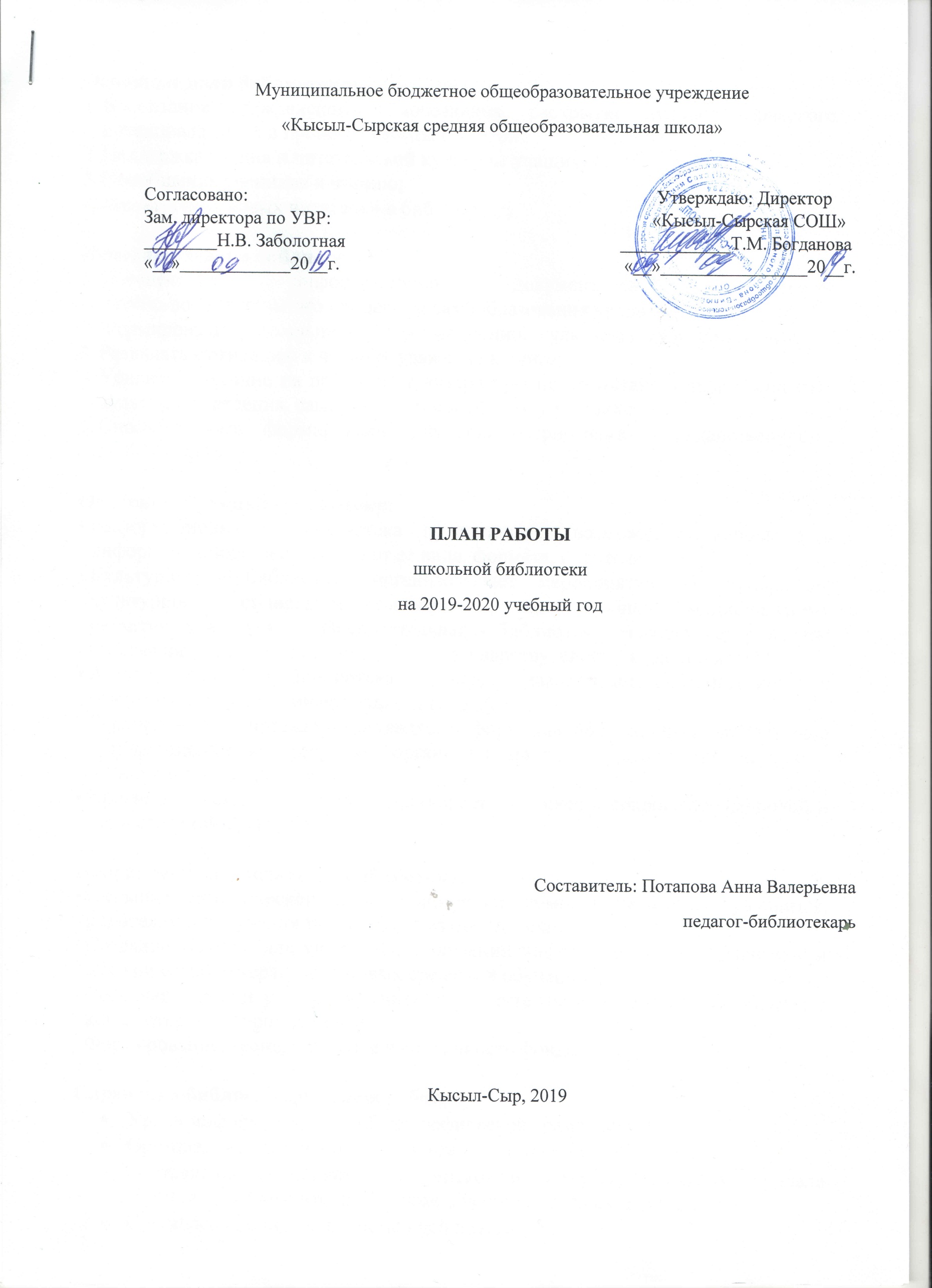           I.  Задачи библиотеки:            1.Содействие всеми формами и методами воспитанию всесторонне развитой    личности, создание максимально                 благоприятных условий для ее умственного, нравственного, эмоционального и физического развития.            2.Воспитание у учащихся культуры чтения, любви к книге, умение  пользоваться библиотекой. Привитие школьникам               потребности в  систематическом чтении литературы для развития творческого мышления, познавательных интересов              и способностей, успешного освоения учебных программ.	3.Содействие повышению методического, педагогического мастерства учителей, путем пропаганды педагогической литературы               и информации о ней.           4.Совершенствовать традиционные и осваивать новые библиотечные технологии для качественного обслуживания читателей.           5. Создание условий для духовного совершенствования и творческого   общения родителей и детей в стенах библиотеки.           6. Взаимодействие с другими библиотеками и организациями.            II.  Основные функции школьной библиотеки  Информационная — предоставление возможности использования информации вне зависимости от ее вида, формата и носителя. Воспитательная – способствует развитию чувства патриотизма по отношению к государству, своему краю и школе. Культурологическая — организация мероприятий, воспитывающих культурное и социальное самосознание, содействующих эмоциональному развитию учащихся. Образовательная — поддержка и обеспечение образовательных целей, сформированных в задачах развития школы и в образовательных программах по предметам.             III. Основные задачи:1. Формирование библиотечного фонда в соответствии с образовательной программой по ФГОС.2. Оформление новых поступлений в книжный фонд, знакомство с новыми книгами литературы согласно датам литературного календаря.3. Осуществление своевременного возврата  выданных изданий в библиотеку.4. Осуществление образовательной, информационной и воспитательной работы среди учащихся школы.5. Организация мероприятий, ориентированных на воспитание нравственного, гражданско-патриотического самосознания личности, формирование навыков здорового образа жизни.6. Оказание помощи в деятельности учащихся и учителей при реализации образовательных программ. Работа с педагогическим коллективом.7. Формирование у детей информационной культуры и культуры чтения.№п/пЧислоЧислоСодержание работыСодержание работыКлассЧасыСрок исполненияОтчёт о проведенииРабота с фондом учебной литературыРабота с фондом учебной литературыРабота с фондом учебной литературыРабота с фондом учебной литературыРабота с фондом учебной литературыРабота с фондом учебной литературыРабота с фондом учебной литературыРабота с фондом учебной литературыРабота с фондом учебной литературы1.Подведение итогов движения фонда.Диагностика обеспеченности учащихся школы учебниками и учебными пособиями на 2019-2020 учебный год.Подведение итогов движения фонда.Диагностика обеспеченности учащихся школы учебниками и учебными пособиями на 2019-2020 учебный год.Сентябрь2.Составление библиографической модели комплектования фонда учебной литературы:а) работа с каталогами, тематическими планами издательств, перечнями учебников и учебных пособий, рекомендованных и допущенных Министерством образования и науки;б) составление совместно с учителями-предметниками заказа на учебники с учётом их требований;в) формирование общешкольного заказа на учебники на 2020-2021 учебный год;г) подготовка перечня учебников, планируемых к использованию в новом учебном году для обучающихся и родителей;д) приём и обработка поступивших учебников:- оформление накладных;- запись в книгу суммарного учёта;- штемпелевание;Составление библиографической модели комплектования фонда учебной литературы:а) работа с каталогами, тематическими планами издательств, перечнями учебников и учебных пособий, рекомендованных и допущенных Министерством образования и науки;б) составление совместно с учителями-предметниками заказа на учебники с учётом их требований;в) формирование общешкольного заказа на учебники на 2020-2021 учебный год;г) подготовка перечня учебников, планируемых к использованию в новом учебном году для обучающихся и родителей;д) приём и обработка поступивших учебников:- оформление накладных;- запись в книгу суммарного учёта;- штемпелевание;Январь-февральЯнварьПо мере поступления3.Составление отчётных документов, диагностика уровня обеспеченности учеников учебниками.Составление отчётных документов, диагностика уровня обеспеченности учеников учебниками.Сентябрь4.Приём и выдача учебников (по графику)Приём и выдача учебников (по графику)Май, август-сентябрь5.Информирование учителей и обучающихся о новых поступлениях учебников.Информирование учителей и обучающихся о новых поступлениях учебников.Сентябрь6.Списание с учётом ветхости и смены программСписание с учётом ветхости и смены программДекабрь,июнь7.Обновление списка экстремистской литературыОбновление списка экстремистской литературыавгуст, январь, майII. Работа с фондом художественной литературыII. Работа с фондом художественной литературыII. Работа с фондом художественной литературыII. Работа с фондом художественной литературыII. Работа с фондом художественной литературыII. Работа с фондом художественной литературы1.Обеспечение свободного доступа в библиотеке:- к художественной литературе;Обеспечение свободного доступа в библиотеке:- к художественной литературе;Постоянно2.Выдача изданий читателямВыдача изданий читателямПостоянно3.Соблюдение правильной расстановки фонда на стеллажахСоблюдение правильной расстановки фонда на стеллажахПостоянно4.Систематическое наблюдение за своевременным возвратом в библиотеку выданных изданийСистематическое наблюдение за своевременным возвратом в библиотеку выданных изданий5.Ведение работы по сохранности фондаВедение работы по сохранности фондаПостоянно6.Создание и поддержка комфортных условий для читателей.Создание и поддержка комфортных условий для читателей.Постоянно7.Работа по мелкому ремонту художественных изданий, методической литературы и учебников с привлечением учащихсяРабота по мелкому ремонту художественных изданий, методической литературы и учебников с привлечением учащихсяПостоянно8.Периодическое списание фонда с учётом ветхостиПериодическое списание фонда с учётом ветхостиДекабрь9.Обновление списка экстремистской литературыОбновление списка экстремистской литературыавгуст, январь, майIII. Комплектование фонда периодикиIII. Комплектование фонда периодикиIII. Комплектование фонда периодикиIII. Комплектование фонда периодикиIII. Комплектование фонда периодикиIII. Комплектование фонда периодики1.Оформление подписки на 2020 г.Оформление подписки на 2020 г.Октябрь, апрельIV. Работа с читателямиIV. Работа с читателямиIV. Работа с читателямиIV. Работа с читателямиIV. Работа с читателямиIV. Работа с читателями1.Обслуживание читателей на абонементеОбслуживание читателей на абонементеПостоянно2.Рекомендательные беседы при сдаче книгРекомендательные беседы при сдаче книгПостоянноV. Работа с педагогическим коллективомV. Работа с педагогическим коллективомV. Работа с педагогическим коллективомV. Работа с педагогическим коллективомV. Работа с педагогическим коллективомV. Работа с педагогическим коллективом1.Рекомендательные беседы о новых изданиях, поступивших в библиотекуРекомендательные беседы о новых изданиях, поступивших в библиотекуПо мере поступления2.Информирование учителей о новой учебной и методической литературе, журналах и газетахИнформирование учителей о новой учебной и методической литературе, журналах и газетахНа педсоветах3.Поиск литературы и периодических изданий по заданной тематике. Оказание помощи педагогическому коллективу в поиске информации.Поиск литературы и периодических изданий по заданной тематике. Оказание помощи педагогическому коллективу в поиске информации.Постоянно4.Обслуживание читателей на абонементеОбслуживание читателей на абонементеПостоянно5.Рекомендательные беседы при сдаче книгРекомендательные беседы при сдаче книгПостоянноVI. Работа с учащимися школыVI. Работа с учащимися школыVI. Работа с учащимися школыVI. Работа с учащимися школыVI. Работа с учащимися школыVI. Работа с учащимися школы1.Обслуживание пользователей согласно расписанию работы библиотекиОбслуживание пользователей согласно расписанию работы библиотекиПостоянно2.Проводить беседы с вновь записавшимися пользователями о правилах поведения в библиотеке, о культуре чтения книг и журнальной периодикиПроводить беседы с вновь записавшимися пользователями о правилах поведения в библиотеке, о культуре чтения книг и журнальной периодикиПостоянно3.Рекомендовать художественную литературу и периодические издания согласно возрастным категориям каждого пользователя библиотекиРекомендовать художественную литературу и периодические издания согласно возрастным категориям каждого пользователя библиотекиПостоянно4.Обслуживание читателей на абонементеОбслуживание читателей на абонементеПостоянно5.Рекомендательные беседы при сдаче книгРекомендательные беседы при сдаче книгПостоянноVII. Массовая работаVII. Массовая работаVII. Массовая работаVII. Массовая работаVII. Массовая работаVII. Массовая работа1.Ежемесячные выставки к юбилейным датам писателей и знаменательным датам:29 сентября - 100 лет со дня рождения русского писателя Константина Дмитриевича Воробьѐва (1919–1975) («Вот пришел великан…», «Друг мой Момич», «Убиты под Москвой»)Ежемесячные выставки к юбилейным датам писателей и знаменательным датам:29 сентября - 100 лет со дня рождения русского писателя Константина Дмитриевича Воробьѐва (1919–1975) («Вот пришел великан…», «Друг мой Момич», «Убиты под Москвой»)10-11Сентябрь15 октября – 205 лет со дня рождения русского поэта, прозаика, драматурга Михаила Юрьевича Лермонтова (1814–1841) («Бородино», «Герой нашего времени», «Мцыри», «Демон», «Маскарад»)18 октября - 85 лет со дня рождения писателя Кира Булычѐва (н. и. Игорь Всеволодович Можейко) (1934–2003) («Приключения Алисы», «Посѐлок», «Сто лет тому вперед», «Убежище») 28 октября - Международный день школьных библиотек (Учрежден Международной ассоциацией школьных библиотек, отмечается в 4-й понедельник октября).                         В 2008 году на смену одному праздничному дню пришел Месячник школьных библиотек.15 октября – 205 лет со дня рождения русского поэта, прозаика, драматурга Михаила Юрьевича Лермонтова (1814–1841) («Бородино», «Герой нашего времени», «Мцыри», «Демон», «Маскарад»)18 октября - 85 лет со дня рождения писателя Кира Булычѐва (н. и. Игорь Всеволодович Можейко) (1934–2003) («Приключения Алисы», «Посѐлок», «Сто лет тому вперед», «Убежище») 28 октября - Международный день школьных библиотек (Учрежден Международной ассоциацией школьных библиотек, отмечается в 4-й понедельник октября).                         В 2008 году на смену одному праздничному дню пришел Месячник школьных библиотек.1-112-81-11Октябрь20 ноября - 150 лет со дня рождения русской поэтессы, прозаика, драматурга, литературного критика Зинаиды Николаевны Гиппиус (1869–1945)Стихи: «Господи, дай увидеть!..», «Она не погибнет, — знайте!..», «Преодолеть без утешенья…»; сборник воспоминаний «Живые лица»24  ноября - День матери (Учрежден указом Президента РФ в 1998 г. Отмечается в последнее воскресенье ноября)20 ноября - 150 лет со дня рождения русской поэтессы, прозаика, драматурга, литературного критика Зинаиды Николаевны Гиппиус (1869–1945)Стихи: «Господи, дай увидеть!..», «Она не погибнет, — знайте!..», «Преодолеть без утешенья…»; сборник воспоминаний «Живые лица»24  ноября - День матери (Учрежден указом Президента РФ в 1998 г. Отмечается в последнее воскресенье ноября)9 - 11Ноябрь12 декабря - День Конституции Российской Федерации (Конституция принята всенародным голосованием в 1993 г. Отмечается в соответствии с Федеральным законом «О днях воинской славы и памятных датах России»)50 лет Российской государственной детской библиотеке (30 декабря 1969 г.)         Факты и цифры:почти 50 лет непрерывной работы;более 45 000 читателей ежегодно;9 000 кв. метров библиотечного пространства;более 1 200 000 посетителей сайта;15 специализированных залов обслуживания читателей;более 40 детских студий, кружков, клубов;более 560 000 книг (в т .ч. на иностранных языках), журналов, нотных изданий, аудиокниг, диафильмов; более 15 000 оцифрованных материалов в Национальной электронной детской библиотеке.  320 лет Новогодней ёлке (согласно указу Петра I от 20 декабря 1699 г. предписывалось день «новолетия» отмечать 1 января. В указе также давались рекомендации по организации новогоднего праздника. В его ознаменование было велено пускать ракеты, зажигать огни, украшать столицу хвоей)12 декабря - День Конституции Российской Федерации (Конституция принята всенародным голосованием в 1993 г. Отмечается в соответствии с Федеральным законом «О днях воинской славы и памятных датах России»)50 лет Российской государственной детской библиотеке (30 декабря 1969 г.)         Факты и цифры:почти 50 лет непрерывной работы;более 45 000 читателей ежегодно;9 000 кв. метров библиотечного пространства;более 1 200 000 посетителей сайта;15 специализированных залов обслуживания читателей;более 40 детских студий, кружков, клубов;более 560 000 книг (в т .ч. на иностранных языках), журналов, нотных изданий, аудиокниг, диафильмов; более 15 000 оцифрованных материалов в Национальной электронной детской библиотеке.  320 лет Новогодней ёлке (согласно указу Петра I от 20 декабря 1699 г. предписывалось день «новолетия» отмечать 1 января. В указе также давались рекомендации по организации новогоднего праздника. В его ознаменование было велено пускать ракеты, зажигать огни, украшать столицу хвоей)1-111-111-11Декабрь15 января -  225 лет со дня рождения писателя, дипломата Александра Сергеевича Грибоедова(1795–1829), известен благодаря блестяще рифмованной пьесе «Горе от ума»29 января - 160 лет со дня рождения писателя  Антона Павловича Чехова (1860–1904)  «Чайка», «Три сестры» и «Вишнёвый сад», «Дуэль», «Палата № 6», «Человек в футляре», «Каштанка»15 января -  225 лет со дня рождения писателя, дипломата Александра Сергеевича Грибоедова(1795–1829), известен благодаря блестяще рифмованной пьесе «Горе от ума»29 января - 160 лет со дня рождения писателя  Антона Павловича Чехова (1860–1904)  «Чайка», «Три сестры» и «Вишнёвый сад», «Дуэль», «Палата № 6», «Человек в футляре», «Каштанка»9-111-11Январь10 февраля - 130 лет со дня рождения поэта, прозаика и переводчика  Бориса Леонидовича Пастернака (1890–1960)10 февраля - 130 лет со дня рождения поэта, прозаика и переводчика  Бориса Леонидовича Пастернака (1890–1960)9-11Февраль6 марта -  205 лет со дня рождения писателя Петра Петровича Ершова (1815–1869)6 марта -  205 лет со дня рождения писателя Петра Петровича Ершова (1815–1869)1-6Март2 апреля — 215 лет со дня рождения датского писателя, сказочника Ханса-Кристиана Андерсена (1805–1875)14 апреля — 275 лет со дня рождения просветителя и драматурга Дениса Ивановича Фонвизина (1745–1772)26 апреля — 360 лет со дня рождения английского писателя Даниеля Дефо(ок. 1660–1731)2 апреля — 215 лет со дня рождения датского писателя, сказочника Ханса-Кристиана Андерсена (1805–1875)14 апреля — 275 лет со дня рождения просветителя и драматурга Дениса Ивановича Фонвизина (1745–1772)26 апреля — 360 лет со дня рождения английского писателя Даниеля Дефо(ок. 1660–1731)1-78-115-8Апрель9 мая — День Победы.  75 лет Победы в Великой Отечественной войне (Установлен в ознаменование победы над гитлеровской Германией в Великой Отечественной войне 1941–1945 гг.)24 мая — День славянской письменности и культуры (Отмечается с 1986 г. в честь славянских просветителей Кирилла и Мефодия) 24 мая — 115 лет со дня рождения писателя, лауреата Нобелевской премии по литературе (1965) Михаила Александровича Шолохова (1905–1984)27 мая — общероссийский День библиотек (Установлен по указу Президента РФ в 1995 г. в честь основания в России государственной общедоступной библиотеки 27 мая 1795 г.)9 мая — День Победы.  75 лет Победы в Великой Отечественной войне (Установлен в ознаменование победы над гитлеровской Германией в Великой Отечественной войне 1941–1945 гг.)24 мая — День славянской письменности и культуры (Отмечается с 1986 г. в честь славянских просветителей Кирилла и Мефодия) 24 мая — 115 лет со дня рождения писателя, лауреата Нобелевской премии по литературе (1965) Михаила Александровича Шолохова (1905–1984)27 мая — общероссийский День библиотек (Установлен по указу Президента РФ в 1995 г. в честь основания в России государственной общедоступной библиотеки 27 мая 1795 г.)1-111-115-111-11Май2.Подписка на газеты и журналы на I полугодие 2020г.2.Подписка на газеты и журналы на I полугодие 2020г.2.Подписка на газеты и журналы на I полугодие 2020г.2.Подписка на газеты и журналы на I полугодие 2020г.2.Подписка на газеты и журналы на I полугодие 2020г.2.Подписка на газеты и журналы на I полугодие 2020г.Ноябрь1.Экскурсия в библиотеку «Дом, в котором живут книги»Экскурсия в библиотеку «Дом, в котором живут книги»1-2 классыСентябрь2.Посвящение в читатели.Посвящение в читатели.2 классыОктябрь3.«Листая школьные страницы»«Листая школьные страницы»1-11Октябрь4Литературная гостинаяЛитературная гостиная5-11 классыНоябрь5.Читательская конференция по книге А.Гайдара «Тимур и его команда» (80 лет со времени написания и публикации повести )Читательская конференция по книге А.Гайдара «Тимур и его команда» (80 лет со времени написания и публикации повести )5-7   классыНоябрь6.Новогодняя викторина «С днем рождения, ёлочка!» (320 лет Новогодней ёлке)Новогодняя викторина «С днем рождения, ёлочка!» (320 лет Новогодней ёлке)1-11Декабрь7.«Мир вокруг нас» - Литературная игра, посвящённая творчеству Н.Н.Сладкова«Мир вокруг нас» - Литературная игра, посвящённая творчеству Н.Н.Сладкова1-5Январь8.Читательская конференция по книге А.Линдгрен «Малыш и Карлсон, который живет на крыше» (65 лет со времени  публикации повести )Читательская конференция по книге А.Линдгрен «Малыш и Карлсон, который живет на крыше» (65 лет со времени  публикации повести )2 - 4Февраль9Литературная викторина «Героями славится Россия»Литературная викторина «Героями славится Россия»1-11Февраль10.Чтение сказки П.П.Ершова «Конек Горбунок»Чтение сказки П.П.Ершова «Конек Горбунок»4-7Март11.Литературное путешествие по произведениям Х.К.Андерсена  (к 215-летию со дня рождения писателя)Литературное путешествие по произведениям Х.К.Андерсена  (к 215-летию со дня рождения писателя)1-6Апрель12.Викторина «Через тернии к звёздам», посвящённая Дню космонавтики.Викторина «Через тернии к звёздам», посвящённая Дню космонавтики.1-11Апрель13.День Победы в Великой Отечественной войне «А в книжной памяти мгновения войны».День Победы в Великой Отечественной войне «А в книжной памяти мгновения войны».1-11МайХI.Библиотечные уроки:ХI.Библиотечные уроки:ХI.Библиотечные уроки:ХI.Библиотечные уроки:ХI.Библиотечные уроки:ХI.Библиотечные уроки:№№п/пКласс, наименование темКол-во часовВремя проведенияКто, где проводитОтметка о проведенииЗамечанияПредложения1 класс1.Экскурсия в школьную библиотеку.1 часСентябрьШкольная библиотека2.Знакомство с библиотекой.1 часОктябрьШкольная библиотека3.Знакомство с книгой.1 часМартШкольная библиотека4.Газеты и журналы для детей младшего школьного возраста.1 часАпрельШкольная библиотека2 класс1.Знакомство с библиотекой.Роль и назначение библиотеки1 часОктябрьШкольная библиотека2.Знакомство с книгой. Из чего состоит книга.1 часДекабрьШкольная библиотека3.Газеты и журналы для детей младшего школьного возраста.1 часФевральШкольная библиотека3 класс1.Как пользоваться библиотекой.1 часОктябрьШкольная библиотека2.Выбор книг в библиотеке.1 часДекабрьШкольная библиотека3.Твои первые энциклопедии и справочники.1 час февральШкольная библиотека4.Газеты и журналы для детей младшего школьного возраста.4 класс1 часАпрельШкольная библиотека1.История книги.1 час.НоябрьШкольная библиотека2.Древние библиотеки.1 часФевральШкольная библиотека3.Справочная литература для детей младшего школьного возраста.1 часМартШкольная библиотека4.Газеты и журналы для детей младшего школьного возраста.1 часАпрельШкольная библиотека5 класс1.Справочная литература.1 часНоябрьШкольная библиотека2.Знакомство с каталогом.1 часФевраль Школьная библиотека3.Периодические издания для детей среднего школьного возраста.1 часАпрельШкольная библиотека4.Древние библиотеки.1 часМайШкольная библиотека6 класс1.Как работать с книгой.1 часДекабрьШкольная библиотека2.Знакомство с каталогами.1 часЯнварьШкольная библиотека3.Справочная литература1 часФевральШкольная библиотека4.Периодические издания адресованные детям среднего школьного возраста.1 часАпрельШкольная библиотека7 класс1.Периодические издания, адресованные детям среднего школьного возраста.1 часОктябрьШкольная библиотека2.Справочно-библиографический аппарат библиотеки.1 часНоябрьШкольная библиотека3.Энциклопедии, словари, справочники1 часФевральШкольная библиотека4.Структура книги.Справочный аппарат книги.1 часАпрельШкольная библиотека8 класс1.Издания, адресованные молодежи.1 часОктябрьШкольная библиотека2.Знакомство с каталогами1 часФевральШкольная библиотека3.Справочники и энциклопедическая литература.1 часМартШкольная библиотека4.Методы самостоятельной работы с книгой.1 часАпрельШкольная библиотека9 класс1.Методы самостоятельной работы с книгой.1 часНоябрьШкольная библиотека2.Знакомство с электронными учебниками. Как пользоваться электронными учебниками.1 часДекабрьШкольная библиотека3.Периодические издания, адресованные молодежи.1 часМай Школьная библиотека10 класс1.Новинки электронных учебников.Как пользоваться электронными учебниками.1 часОктябрьШкольная библиотека11 класс1.Готовимся к ЕГЭ.1 часноябрьШкольная библиотека